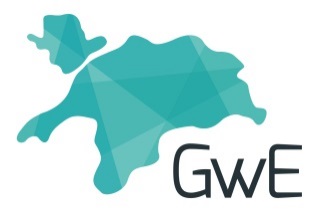 PUPIL DEVELOPMENT GRANT FOR LOOKED AFTER AND FORMER LOOKED AFTER LEARNERS (3-15) 2017-18 APPLICATION FORM:Signature:									Date:Approval by Senior Leader:Signature:									Date: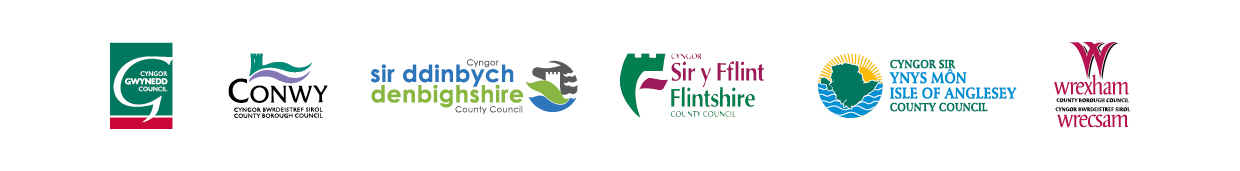 Local Authority AreaCluster SchoolsSchool to SchoolMain Contact DetailsDate of Application Total Grant request Overview – Please provide a brief overview of the project /intervention you are proposing: Overview – Please provide a brief overview of the project /intervention you are proposing: Overview – Please provide a brief overview of the project /intervention you are proposing:Outcomes & Impact – How are you planning to improve educational outcomes for learners and measure impact?Outcomes & Impact – How are you planning to improve educational outcomes for learners and measure impact?Outcomes & Impact – How are you planning to improve educational outcomes for learners and measure impact?Activity - Using the following 5 options to indicate the type of funding requested:Activity - Using the following 5 options to indicate the type of funding requested:Activity - Using the following 5 options to indicate the type of funding requested:1:1 bespoke learner support and provisionProfessional Development and trainingResourcesRemuneration and Release of StaffRe structuring of staff and pilot approaches.  Sustainability– please indicate how this intervention can be developed and sustained beyond the life of the grant: Sustainability– please indicate how this intervention can be developed and sustained beyond the life of the grant: Sustainability– please indicate how this intervention can be developed and sustained beyond the life of the grant:Any further relevant information:Any further relevant information:Any further relevant information: